Práctica de laboratorio: resolución de problemas de configuración de VLAN Topología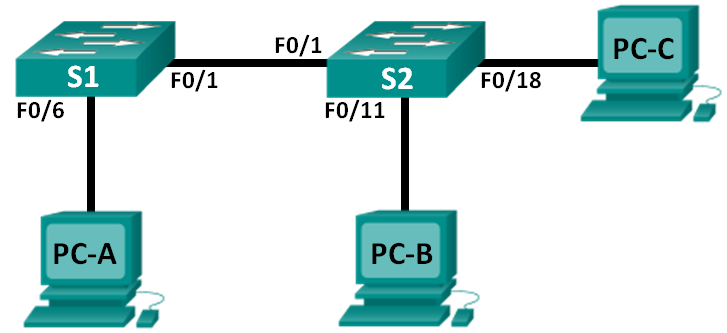 Tabla de direccionamientoEspecificaciones de la asignación de puertos de switchObjetivosParte 1: armar la red y configurar los parámetros básicos de los dispositivosParte 2: resolver problemas de la VLAN 10Parte 3: resolver problemas de la VLAN 20Información básica/situaciónLas VLAN proporcionan segmentación lógica dentro de una internetwork y mejoran el rendimiento de la red mediante la división de grandes dominios de difusión en otros más pequeños. Al dividir los hosts en diferentes redes, se pueden usar las VLAN para controlar qué hosts se pueden comunicar. En esta práctica de laboratorio, un lugar de estudios decidió implementar las VLAN a fin de separar el tráfico de los distintos usuarios finales. El lugar de estudios usa el enlace troncal 802.1Q para facilitar la comunicación de VLAN entre los switches.Los switches S1 y S2 se configuraron con la información de VLAN y de enlace troncal. Varios errores en la configuración han resultado en problemas de conectividad. Se le solicita resolver los problemas, corregir los errores de configuración y documentar su trabajo.Nota: los switches que se utilizan en esta práctica de laboratorio son Cisco Catalyst 2960s con IOS de Cisco versión 15.0(2) (imagen de lanbasek9). Se pueden utilizar otros switches y otras versiones del IOS de Cisco. Según el modelo y la versión de IOS de Cisco, los comandos disponibles y los resultados que se obtienen pueden diferir de los que se muestran en las prácticas de laboratorio.Nota: asegúrese de que los switches se hayan borrado y no tengan configuraciones de inicio. Si no está seguro, consulte con el instructor.Recursos necesarios2 switches (Cisco 2960 con IOS de Cisco versión 15.0(2), imagen lanbasek9 o similar)3 computadoras (Windows 7, Vista o XP con un programa de emulación de terminal, como Tera Term)Cables de consola para configurar los dispositivos con IOS de Cisco mediante los puertos de consolaCables Ethernet, como se muestra en la topologíaarmar la red y configurar los parámetros básicos de los dispositivosEn la parte 1, establecerá la topología de la red y configurará los switches con algunos parámetros básicos, como las contraseñas y las direcciones IP. Se incluyen las configuraciones predefinidas relacionadas con las VLAN, que contienen errores, para la configuración inicial de los switches. Además, configurará los parámetros de IP de las computadoras en la topología.realizar el cableado de red tal como se muestra en la topología.configurar los equipos host.inicializar y volver a cargar los switches según sea necesario.configurar los parámetros básicos para cada switch.Desactive la búsqueda del DNS.Configure la dirección IP de la tabla de direccionamiento.Asigne cisco como la contraseña de vty y la contraseña de consola, y habilite el inicio de sesión para las líneas de vty y de consola.Asigne class como la contraseña del modo EXEC privilegiado.Configure logging synchronous para evitar que los mensajes de consola interrumpan la entrada de comandos.cargar las configuraciones de los switches.Se incluyen las configuraciones de los switches S1 y S2. Estas configuraciones contienen errores, y su trabajo es determinar las configuraciones incorrectas y corregirlas.Configuración del switch S1:hostname S1vlan 10name Studentsvlan 2!vlan 20name Facultyvlan 30name Guestinterface range f0/1-24switchport mode accessshutdowninterface range f0/7-12switchport access vlan 10interface range f0/13-18switchport access vlan 2interface range f0/19-24switchport access vlan 30endConfiguración del switch S2:hostname S2vlan 10Name Studentsvlan 20Name Facultyvlan 30Name Guestinterface f0/1switchport mode trunkswitchport trunk allowed vlan 1,10,2,30interface range f0/2-24switchport mode accessshutdowninterface range f0/13-18switchport access vlan 20interface range f0/19-24switchport access vlan 30shutdownendCopie la configuración en ejecución en la configuración de inicioresolver problemas de la VLAN 10En la parte 2, debe examinar la VLAN 10 en el S1 y el S2 para determinar si se configuró correctamente. Resolverá los problemas de la situación hasta que se haya establecido la conectividad.resolver problemas de la VLAN 10 en el S1.¿Se puede hacer ping de la PC-A a la PC-B? ______________ Una vez que verificó que la PC-A se configuró correctamente, examine el switch S1 y observe un resumen de la información de VLAN para detectar posibles errores de configuración. Introduzca el comando show vlan brief.¿Existe algún problema en la configuración de VLAN?____________________________________________________________________________________Examine el switch para ver las configuraciones de enlace troncal con los comandos show interfaces trunk y show interface f0/1 switchport.¿Existe algún problema en la configuración de enlace troncal?____________________________________________________________________________________Examine la configuración en ejecución del switch para detectar posibles errores de configuración.¿Existe algún problema en la configuración actual?____________________________________________________________________________________Corrija los errores relacionados con F0/1 y la VLAN 10 en el S1. Registre los comandos que utilizó en el espacio que se incluye a continuación.________________________________________________________________________________________________________________________________________________________________________________________________________________________________________________________________________________________________________________________________________________Verifique que los comandos hayan tenido los efectos deseados mediante la emisión de los comandos show correspondientes.¿Se puede hacer ping de la PC-A a la PC-B? ______________ resolver problemas de la VLAN 10 en el S2.Con los comandos anteriores, examine el switch S2 para detectar posibles errores de configuración.¿Existe algún problema en la configuración actual?____________________________________________________________________________________Corrija los errores relacionados con las interfaces y la VLAN 10 en el S2. Registre los comandos a continuación.________________________________________________________________________________________________________________________________________________________________________________________________________________________________________________________________________________________________________________________________________________¿Se puede hacer ping de la PC-A a la PC-B? ______________ resolver problemas de la VLAN 20En la parte 3, debe examinar la VLAN 20 en el S1 y el S2 para determinar si se configuró correctamente. Para verificar la funcionalidad, reasignará la PC-A a la VLAN 20 y, a continuación, resolverá los problemas de la situación hasta que se haya establecido la conectividad.asignar la PC-A a la VLAN 20.En la PC-A, cambie la dirección IP a 192.168.20.2/24 con el gateway predeterminado 192.168.20.1.En el S1, asigne el puerto de la PC-A a la VLAN 20. Escriba los comandos necesarios para completar la configuración.________________________________________________________________________________________________________________________________________________________________________Verifique que el puerto de la PC-A se haya asignado a la VLAN 20.¿Se puede hacer ping de la PC-A a la PC-C? ______________ resolver problemas de la VLAN 20 en el S1.Con los comandos anteriores, examine el switch S1 para detectar posibles errores de configuración.¿Existe algún problema en la configuración actual?________________________________________________________________________________________________________________________________________________________________________Corrija los errores relacionados con la VLAN 20.¿Se puede hacer ping de la PC-A a la PC-C? ______________ resolver problemas de la VLAN 20 en el S2.Con los comandos anteriores, examine el switch S2 para detectar posibles errores de configuración.¿Existe algún problema en la configuración actual?________________________________________________________________________________________________________________________________________________________________________Corrija los errores relacionados con la VLAN 20. Registre los comandos utilizados a continuación.____________________________________________________________________________________________________________________________________________________________________________________________________________________________________________________________________________________________________________________________________________________________________________________________________________________________________¿Se puede hacer ping de la PC-A a la PC-C? ______________ Nota: puede ser necesario desactivar el firewall de las computadoras para hacer ping entre ellas.Reflexión¿Por qué es fundamental que haya un puerto de enlace troncal bien configurado en un entorno de varias VLAN?______________________________________________________________________________________________________________________________________________________________________________¿Con qué motivo un administrador de red limitaría el tráfico para VLAN específicas en un puerto de enlace troncal?______________________________________________________________________________________________________________________________________________________________________________DispositivoInterfazDirección IPMáscara de subredGateway predeterminadoS1VLAN 1192.168.1.2255.255.255.0N/AS2VLAN 1 192.168.1.3255.255.255.0N/APC-ANIC192.168.10.2255.255.255.0192.168.10.1PC-BNIC192.168.10.3255.255.255.0192.168.10.1PC-CNIC192.168.20.3255.255.255.0192.168.20.1PuertosAsignacionesRedF0/1Enlace troncal de 802.1QNo aplicableF0/6 a 12VLAN 10: Estudiantes192.168.10.0/24F0/13 a 18VLAN 20: Cuerpo docente192.168.20.0/24F0/19 a 24VLAN 30: Invitado192.168.30.0/24